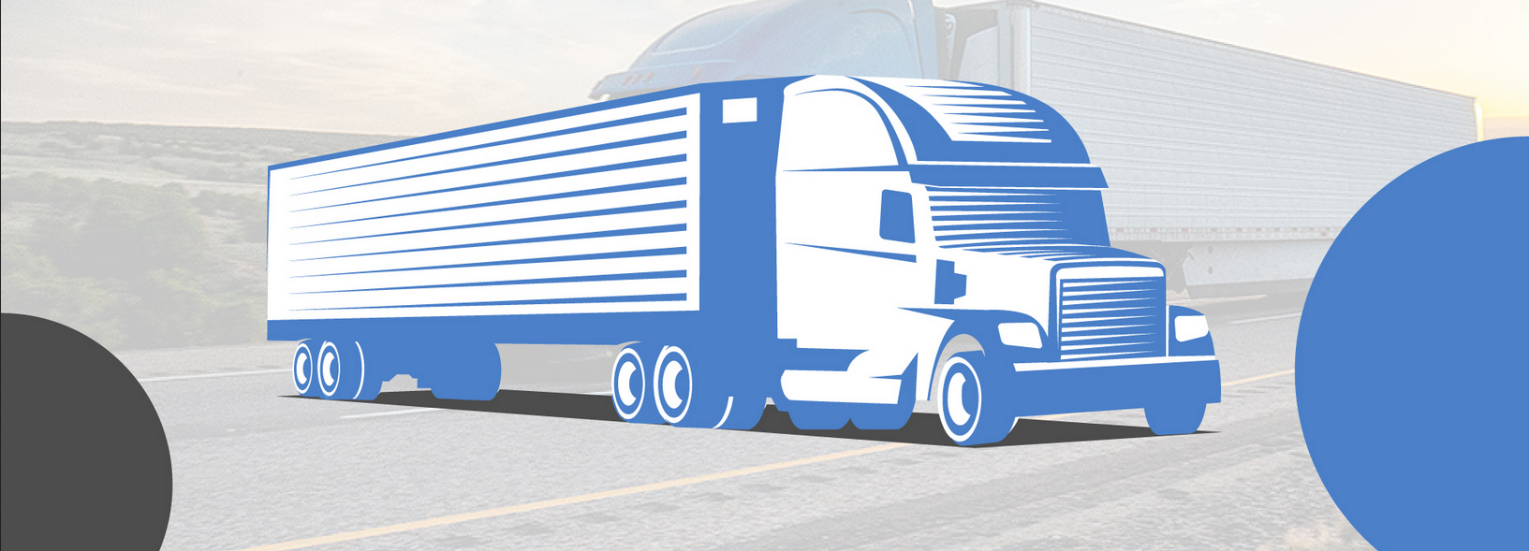 Dispatcher: Haul Aboard Logistics LLC___________________________________________      Address:__________________________________________ Phone  (________)_________-___________  Email: _____________________________________________DISPATCH SERVICE AGREEMENT I _________________________, The Owner of &/or The Driver of Truck# _____________ of (the carrier) a licensed Motor Carrier, MC#, _________________ and/or DOT#, _________________; hereby grants authorization to :____________________________. to act as my agent for the sole purpose of searching for and booking shipments, processing all brokerage paperwork and obtaining Certificates of Insurance as required in order to expedite shipments and dispatch via telephone, fax or e-mail for my truck, Unit# __________, License Plate#, _____________, in the state of, __________________ All billing, invoicing and collections of revenue from customers, brokers, shippers, consignees, etc- are the sole responsibility of the carrier. If revenue for a shipment or shipments is uncollectible, “__________________________” will be held harmless and no penalty or deduction of fees will be made. The carrier agrees to maintain all proper licenses and permits to conduct business as a motor carrier in the area of intended operation. Additionally, carrier agrees to maintain liability and cargo insurance at the amounts set forth by the home state of the carrier. {_________________________}. will be held harmless in the event of any and all claims. The carrier agrees to maintain an account with (an internet load board service), in the name of the carrier, with {____________________________}. as the point of contact for dispatching purposes. The fee for dispatch services will be 10 % of the gross revenue of each shipment with no minimum charge. As loads are picked up, an amount equal to the above stated percentage will be payable to: {_______________________}. Payments are to be conveniently paid with any Debit or Credit Card via Text or Email Invoice App. Processed by RBBS LLC Consulting Invoice Processing. Please provide your SMS Cell Phone Text Number Here; (_______) ___________-____________ & Your Email Here; __________________________________________________________Either party has the right to end this agreement without cause at any time with seven (7) days’ notice by written request. Upon cancellation, any unused funds remaining in the deposit account will be refunded to the carrier within two (2) business days without penalty. By signing below, I fully understand the terms of this agreement. Company:	 Signature: __________________________________	Date: ____/_____/_______Print name:  Dispatcher: ___________________________________	Date:  / /2023 ______________________             Dispatcher Signature 